Fakta om Linköping CO2-neutralt 2025Målet att bli en koldioxidneutral kommun präglar kommunens arbete genom att:Kommunen prioriterar koldioxidmålet högt i antagen budget.Klimatarbetet är långsiktigt och har pågått över mandatperioderKommunen tillför investeringsmedel för att öka produktionen av förnyelsebar och resurseffektiv energiKommunen och de kommunala bolagen arbetar tillsammans för koldioxidneutralt Linköping 2025Exempel på vad kommunen och bolagen gjort hittills:Utbyggnad av infrastruktur för fjärrvärme och fjärrkyla Inför system för insamling av hushållens matavfallProduktion av och infrastruktur för biogas som fordonsbränsleEnergieffektivisering av bolagens fastigheterByggt ut gång- och cykelvägarUtbyte av gatubelysning till LED-lampor (pågår)Upphandlat biogasdriven bilpool som är öppen för kommunens medarbetare och även för allmänhetenOmställning av boendeparkering och skapat nya pendlarparkeringarSänkt hastigheter för biltrafiken för att minska klimat- och miljöpåverkanStällt vassare klimat- och miljökrav vid upphandling, exempelvis vid upphandling av skolskjutsar, livsmedel och vid upphandling av byggnation av verksamhetslokalerGenomfört stimulansåtgärder för att öka installationen av solceller hos fastighetsägareExempel på kommunens och bolagens framtida satsningar:Internt system för klimatkompensation för tjänsteresor införs från 1 januariFortsatt satsning på el- och biogasdrivna fordon i kommunenGenomförande av Grön resplan – stimulera och stödja förändrat beteendet för pendlingsresor och arbetsresor för kommunens medarbetareSatsning på cykelinfrastrukturUtbyggnad av laddstolpar för elfordonMinska antalet varutransporter till kommunala enheterSkärpta energi- och klimatkrav vid upphandlingar av varor och tjänsterUtbyggnad av produktion av solel på kommunägda fastigheterKunskapsstöd för fastighetsägare som vill installera solcellerNärvarostyrd och lågförbrukande belysning för arenor och offentliga miljöerÖkad produktion av klimat- och resurseffektiv el- och värmeproduktionKoldioxidsnåla finansiella placeringarInformations- och kommunikations- och beteendepåverkande projekt för att engagera medborgare för en hållbar och klimatsmart livsstilKommunen tillsätter medarbetarresurser för att kunna initiera, leda och genomföra olika projekt för att minska utsläppen av koldioxid.Vad du som privatperson kan göra:Som privatperson kan man påverka utsläppen av koldioxid till hög grad. Hushållen står för den största andelen koldioxidutsläpp i Linköping. Det handlar som hushåll om att ändra beteende till ett mer klimatsmart. Kommunen kommer i olika typer av kampanjer att tillsammans med Linköpingsborna ta steget och genom nya vanor sänka utsläppen. På enklast möjliga sätt handlar det om att (Källa WWF, Tekniska verken mfl):välj buss eller cykelanvänd motorvärmare på vinternhandla klimatsmart, köp i secondhand-butikervälj en spisplatta som är lika stor som botten på ditt kokkärlkoka vatten i en vattenkokareminska på köttet - ät mer grönt, närodlat och ekologiskttina fryst mat i kylen i stället för i micronsänk temperaturen, vädra snabbtdra ner persienner eller rullgardiner på nattenduscha, släck och stäng av standbyplacera dina pengar klimatsmart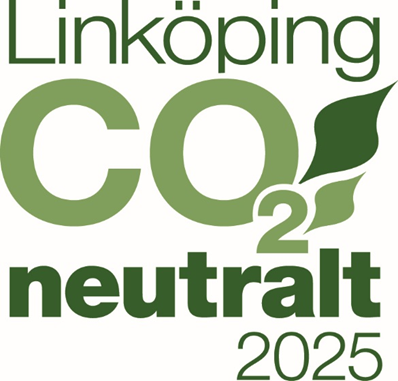 